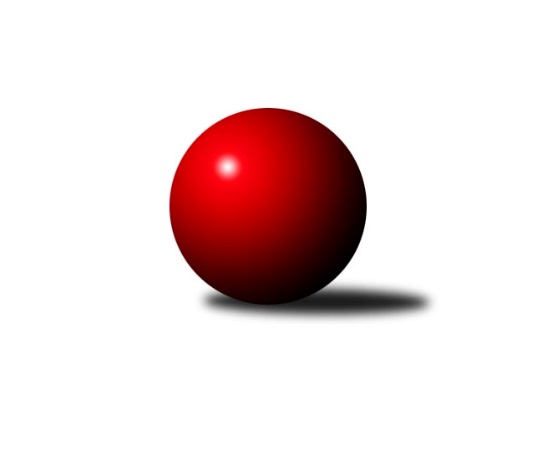 Č.16Ročník 2021/2022	20.2.2022Nejlepšího výkonu v tomto kole: 3410 dosáhlo družstvo: TJ Spartak Přerov2. KLM B 2021/2022Výsledky 16. kolaSouhrnný přehled výsledků:TJ Start Rychnov n. Kn.	- SK Kuželky Dubňany 	4:4	3223:3196	13.0:11.0	19.2.HKK Olomouc	- TJ Horní Benešov	6:2	3343:3233	17.5:6.5	19.2.TJ Sokol Husovice B	- VKK Vsetín 	5.5:2.5	3378:3372	12.0:12.0	19.2.KC Zlín	- TJ Sokol Vracov	6:2	3333:3235	15.0:9.0	19.2.KK Blansko 	- KK Moravská Slávia Brno		dohrávka		17.3.TJ Slovan Kamenice nad Lipou	- TJ Spartak Přerov		dohrávka		27.3.Tabulka družstev:	1.	TJ Spartak Přerov	14	12	1	1	74.0 : 38.0 	200.0 : 136.0 	 3366	25	2.	HKK Olomouc	15	11	1	3	82.5 : 37.5 	215.5 : 144.5 	 3385	23	3.	TJ Sokol Husovice B	16	9	2	5	67.5 : 60.5 	192.0 : 192.0 	 3324	20	4.	KC Zlín	14	9	1	4	72.0 : 40.0 	189.0 : 147.0 	 3331	19	5.	TJ Slovan Kamenice nad Lipou	15	9	0	6	73.0 : 47.0 	201.5 : 158.5 	 3405	18	6.	TJ Start Rychnov n. Kn.	16	7	1	8	62.0 : 66.0 	186.0 : 198.0 	 3281	15	7.	TJ Sokol Vracov	15	6	2	7	57.0 : 63.0 	176.5 : 183.5 	 3260	14	8.	TJ Horní Benešov	16	7	0	9	60.5 : 67.5 	191.5 : 192.5 	 3333	14	9.	KK Moravská Slávia Brno	15	6	1	8	56.0 : 64.0 	171.5 : 188.5 	 3279	13	10.	VKK Vsetín	15	6	0	9	53.5 : 66.5 	166.0 : 194.0 	 3287	12	11.	KK Blansko	13	2	0	11	32.5 : 71.5 	134.0 : 178.0 	 3230	4	12.	SK Kuželky Dubňany	16	1	1	14	29.5 : 98.5 	136.5 : 247.5 	 3149	3Podrobné výsledky kola:	 TJ Start Rychnov n. Kn.	3223	4:4	3196	SK Kuželky Dubňany 	Vojtěch Šípek	145 	 115 	 133 	119	512 	 2:2 	 527 	 115	134 	 129	149	Antonín Kratochvíla	Jakub Seniura	129 	 129 	 132 	121	511 	 1:3 	 540 	 138	120 	 149	133	Michal Veselý	Jaroslav Šmejda *1	140 	 131 	 99 	123	493 	 1:3 	 522 	 114	134 	 131	143	Aleš Zlatník	Ladislav Urbánek	132 	 149 	 140 	158	579 	 3:1 	 532 	 143	123 	 130	136	Josef Černý	Martin Čihák	127 	 138 	 136 	146	547 	 2:2 	 560 	 148	146 	 133	133	Pavel Holomek	Jiří Brouček	155 	 154 	 131 	141	581 	 4:0 	 515 	 136	129 	 119	131	Marek Dostálrozhodčí: Ilona Sýkorovástřídání: *1 od 91. hodu Roman KindlNejlepší výkon utkání: 581 - Jiří Brouček	 HKK Olomouc	3343	6:2	3233	TJ Horní Benešov	Břetislav Sobota	135 	 131 	 133 	159	558 	 2.5:1.5 	 559 	 135	139 	 132	153	Miroslav Petřek ml.	Michal Albrecht	128 	 144 	 131 	134	537 	 2:2 	 567 	 145	122 	 169	131	Zdeněk Černý	Jaromír Hendrych	133 	 156 	 147 	143	579 	 4:0 	 507 	 130	133 	 104	140	Zdeněk Smrža	Kamil Bartoš	131 	 134 	 152 	134	551 	 3:1 	 496 	 120	108 	 120	148	Vlastimil Skopalík *1	Radek Havran	130 	 149 	 138 	144	561 	 2:2 	 573 	 153	140 	 141	139	Jiří Hendrych	Marian Hošek	144 	 149 	 130 	134	557 	 4:0 	 531 	 136	140 	 122	133	Kamil Kubešarozhodčí: Bohuslava Fajdekovástřídání: *1 od 31. hodu Josef MatušekNejlepší výkon utkání: 579 - Jaromír Hendrych	 TJ Sokol Husovice B	3378	5.5:2.5	3372	VKK Vsetín 	Zdeněk Vymazal	147 	 160 	 135 	147	589 	 2:2 	 586 	 145	138 	 138	165	Daniel Bělíček	David Plšek	150 	 123 	 144 	133	550 	 2:2 	 550 	 138	128 	 135	149	Libor Vančura	Jiří Radil	133 	 163 	 140 	130	566 	 1:3 	 587 	 134	142 	 144	167	Tomáš Novosad	Jan Machálek ml.	129 	 151 	 148 	137	565 	 3:1 	 536 	 146	134 	 131	125	Tomáš Hambálek	Milan Šula	140 	 138 	 157 	148	583 	 3:1 	 519 	 133	158 	 118	110	Zoltán Bagári	Ondřej Machálek *1	126 	 111 	 146 	142	525 	 1:3 	 594 	 151	151 	 144	148	Milan Bělíčekrozhodčí: Lenka Hanušovástřídání: *1 od 53. hodu Tomáš ŽižlavskýNejlepší výkon utkání: 594 - Milan Bělíček	 KC Zlín	3333	6:2	3235	TJ Sokol Vracov	David Matlach	125 	 136 	 154 	135	550 	 4:0 	 477 	 118	133 	 116	110	Radek Břečka *1	Radek Janás	143 	 128 	 128 	137	536 	 1.5:2.5 	 555 	 141	133 	 144	137	Pavel Polanský ml.	Karel Ivaniš	138 	 172 	 145 	138	593 	 3:1 	 569 	 121	135 	 142	171	Petr Polanský	Bronislav Fojtík	129 	 126 	 159 	132	546 	 1:3 	 573 	 142	145 	 141	145	Michal Šmýd	Radim Abrahám	140 	 161 	 121 	139	561 	 2.5:1.5 	 543 	 140	142 	 148	113	Tomáš Gaspar	Lubomír Matějíček	138 	 137 	 143 	129	547 	 3:1 	 518 	 124	119 	 136	139	Tomáš Kordularozhodčí: Martin Polepilstřídání: *1 od 61. hodu František SvobodaNejlepší výkon utkání: 593 - Karel IvanišPořadí jednotlivců:	jméno hráče	družstvo	celkem	plné	dorážka	chyby	poměr kuž.	Maximum	1.	Michal Pytlík 	TJ Spartak Přerov	606.82	388.2	218.6	0.5	8/8	(685)	2.	Václav Rychtařík  ml.	TJ Slovan Kamenice nad Lipou	595.92	387.4	208.5	1.5	9/9	(627)	3.	Michal Albrecht 	HKK Olomouc	595.14	396.0	199.1	1.5	7/8	(618)	4.	Milan Klika 	KK Moravská Slávia Brno	584.50	378.8	205.7	2.1	8/8	(618)	5.	Karel Dúška 	TJ Slovan Kamenice nad Lipou	576.56	376.3	200.3	3.0	9/9	(620)	6.	David Plšek 	TJ Sokol Husovice B	576.31	377.9	198.4	3.6	9/9	(625)	7.	Miroslav Petřek  ml.	TJ Horní Benešov	574.95	377.2	197.8	3.1	7/9	(589)	8.	Jiří Divila 	TJ Spartak Přerov	573.71	372.4	201.3	3.6	6/8	(594)	9.	Radek Havran 	HKK Olomouc	573.56	374.9	198.6	1.9	8/8	(616)	10.	Jiří Hendrych 	TJ Horní Benešov	572.90	385.4	187.5	4.1	9/9	(617)	11.	Tomáš Hambálek 	VKK Vsetín 	571.09	370.5	200.6	3.6	8/9	(593)	12.	Milan Bělíček 	VKK Vsetín 	568.26	373.2	195.1	3.7	9/9	(594)	13.	David Dúška 	TJ Slovan Kamenice nad Lipou	567.39	374.8	192.6	3.0	9/9	(624)	14.	Martin Čihák 	TJ Start Rychnov n. Kn.	565.08	376.4	188.7	3.7	8/9	(603)	15.	Jiří Ouhel 	TJ Slovan Kamenice nad Lipou	564.92	376.0	188.9	4.1	8/9	(631)	16.	David Matlach 	KC Zlín	564.40	366.3	198.2	2.4	8/8	(599)	17.	Filip Kordula 	TJ Sokol Vracov	564.03	383.7	180.3	4.3	7/9	(618)	18.	Kamil Bartoš 	HKK Olomouc	564.02	382.3	181.7	3.6	8/8	(616)	19.	Petr Sehnal 	KK Blansko 	563.44	378.4	185.0	5.5	6/7	(597)	20.	Bronislav Fojtík 	KC Zlín	561.77	381.2	180.6	4.0	6/8	(586)	21.	Jakub Flek 	KK Blansko 	560.86	371.0	189.9	4.8	7/7	(589)	22.	Libor Vančura 	VKK Vsetín 	560.29	377.2	183.1	4.7	9/9	(603)	23.	Radek Janás 	KC Zlín	559.33	366.3	193.0	1.6	6/8	(615)	24.	Jakub Ouhel 	TJ Slovan Kamenice nad Lipou	558.45	369.3	189.1	4.1	8/9	(598)	25.	Kamil Kubeša 	TJ Horní Benešov	558.11	372.1	186.0	4.0	8/9	(620)	26.	Lubomír Matějíček 	KC Zlín	557.74	370.0	187.8	4.5	7/8	(581)	27.	Jakub Fabík 	TJ Spartak Přerov	556.82	370.7	186.1	4.4	7/8	(586)	28.	Pavel Polanský  ml.	TJ Sokol Vracov	555.82	379.2	176.6	5.1	8/9	(621)	29.	Miroslav Málek 	KC Zlín	555.08	368.2	186.9	4.0	6/8	(636)	30.	Zdeněk Černý 	TJ Horní Benešov	554.70	369.9	184.8	6.6	8/9	(590)	31.	Jaromír Hendrych 	HKK Olomouc	554.65	374.1	180.6	4.5	7/8	(581)	32.	Radek Šenkýř 	KK Moravská Slávia Brno	554.44	369.4	185.0	4.8	8/8	(599)	33.	Petr Šindelář 	TJ Slovan Kamenice nad Lipou	554.24	370.1	184.1	5.2	9/9	(598)	34.	Martin Dolák 	TJ Sokol Husovice B	553.60	383.7	169.9	4.2	6/9	(567)	35.	Roman Janás 	SK Kuželky Dubňany 	553.27	371.3	181.9	3.5	7/9	(583)	36.	Vlastimil Bělíček 	TJ Spartak Přerov	552.77	368.6	184.2	4.2	7/8	(620)	37.	David Kaluža 	TJ Horní Benešov	552.46	376.5	176.0	3.8	8/9	(615)	38.	Jakub Pleban 	TJ Spartak Přerov	552.21	359.9	192.3	3.0	8/8	(593)	39.	Marian Hošek 	HKK Olomouc	552.03	365.5	186.5	5.5	7/8	(576)	40.	Jindřich Kolařík 	KC Zlín	550.62	374.7	175.9	5.2	7/8	(595)	41.	Jakub Seniura 	TJ Start Rychnov n. Kn.	550.10	368.9	181.2	6.1	7/9	(601)	42.	Ladislav Urbánek 	TJ Start Rychnov n. Kn.	549.61	369.1	180.5	2.8	8/9	(602)	43.	Stanislav Novák 	KK Moravská Slávia Brno	547.60	364.6	183.0	5.0	7/8	(599)	44.	Pavel Holomek 	SK Kuželky Dubňany 	546.62	368.3	178.4	6.5	7/9	(583)	45.	Petr Polanský 	TJ Sokol Vracov	545.08	372.4	172.7	5.0	9/9	(608)	46.	Pavel Košťál 	KK Moravská Slávia Brno	544.12	367.5	176.6	4.8	7/8	(594)	47.	Zoltán Bagári 	VKK Vsetín 	543.91	366.8	177.2	5.9	8/9	(582)	48.	Tomáš Novosad 	VKK Vsetín 	543.08	370.2	172.9	6.8	8/9	(587)	49.	Petr Havíř 	KK Blansko 	542.69	374.2	168.5	6.9	7/7	(577)	50.	Tomáš Gaspar 	TJ Sokol Vracov	541.79	371.1	170.7	6.2	7/9	(590)	51.	Tomáš Sasín 	TJ Sokol Vracov	541.46	369.4	172.0	6.6	8/9	(583)	52.	Josef Černý 	SK Kuželky Dubňany 	540.45	366.9	173.5	5.8	7/9	(579)	53.	Jaroslav Šmejda 	TJ Start Rychnov n. Kn.	539.81	373.6	166.2	8.0	9/9	(579)	54.	Petr Pavelka 	TJ Spartak Přerov	534.61	365.3	169.3	7.4	8/8	(586)	55.	Otakar Lukáč 	KK Blansko 	533.24	366.3	167.0	7.1	6/7	(572)	56.	Tomáš Kordula 	TJ Sokol Vracov	532.07	367.2	164.9	8.4	6/9	(570)	57.	František Fialka 	SK Kuželky Dubňany 	510.43	358.3	152.1	11.0	7/9	(535)	58.	Jaroslav Fojtů 	VKK Vsetín 	506.40	354.4	152.0	11.2	8/9	(569)	59.	Pavel Antoš 	SK Kuželky Dubňany 	477.33	339.2	138.2	11.7	6/9	(500)		Petr Hendrych 	TJ Sokol Husovice B	614.00	411.0	203.0	1.0	1/9	(614)		Zdeněk Vymazal 	TJ Sokol Husovice B	599.83	391.5	208.3	1.3	2/9	(646)		Milan Kanda 	TJ Spartak Přerov	593.00	384.0	209.0	7.0	1/8	(593)		Michal Šimek 	TJ Sokol Husovice B	584.33	378.5	205.8	1.7	5/9	(619)		Tomáš Žižlavský 	TJ Sokol Husovice B	584.00	389.5	194.5	3.0	2/9	(588)		Ondřej Němec 	KK Moravská Slávia Brno	582.00	373.3	208.7	1.3	1/8	(598)		Dalibor Ksandr 	TJ Start Rychnov n. Kn.	581.25	378.8	202.5	3.5	2/9	(630)		Josef Kotlán 	KK Blansko 	570.00	354.0	216.0	0.0	1/7	(593)		Jiří Hanuš 	KK Moravská Slávia Brno	567.00	403.0	164.0	5.0	1/8	(567)		Jan Machálek  ml.	TJ Sokol Husovice B	565.00	379.0	186.0	9.0	1/9	(565)		Vítězslav Nejedlík 	TJ Sokol Vracov	564.50	364.5	200.0	2.0	3/9	(576)		Břetislav Sobota 	HKK Olomouc	563.65	389.4	174.3	5.3	4/8	(595)		Pavel Antoš 	KK Moravská Slávia Brno	562.69	369.6	193.1	2.9	4/8	(572)		Radim Meluzín 	TJ Sokol Husovice B	562.33	379.6	182.7	4.2	3/9	(583)		Jiří Brouček 	TJ Start Rychnov n. Kn.	560.75	365.8	195.0	4.3	2/9	(608)		Jakub Hnát 	TJ Sokol Husovice B	559.44	385.2	174.2	8.9	5/9	(589)		Tomáš Válka 	TJ Sokol Husovice B	557.88	376.1	181.8	4.2	4/9	(575)		Petr Gálus 	TJ Start Rychnov n. Kn.	556.88	370.8	186.1	5.3	4/9	(607)		Jiří Baslar 	HKK Olomouc	556.13	379.5	176.7	4.8	5/8	(591)		Matěj Stančík 	TJ Start Rychnov n. Kn.	555.00	372.5	182.5	5.0	2/9	(579)		Jaromír Šula 	TJ Sokol Husovice B	553.40	359.8	193.6	2.3	5/9	(580)		František Svoboda 	TJ Sokol Vracov	552.00	361.3	190.7	5.0	3/9	(563)		Lukáš Pacák 	TJ Start Rychnov n. Kn.	552.00	367.0	185.0	7.3	3/9	(555)		Radim Abrahám 	KC Zlín	551.44	373.7	177.8	4.9	5/8	(567)		Luděk Zeman 	TJ Horní Benešov	551.00	370.5	180.5	5.5	2/9	(567)		Miroslav Flek 	KK Blansko 	550.67	369.4	181.3	6.5	3/7	(586)		Antonín Kratochvíla 	SK Kuželky Dubňany 	550.03	364.7	185.3	4.7	5/9	(582)		Petr Polepil 	KC Zlín	549.50	362.5	187.0	4.5	1/8	(564)		Vlastimil Skopalík 	TJ Horní Benešov	548.10	369.1	179.0	7.3	5/9	(583)		Jiří Radil 	TJ Sokol Husovice B	547.56	369.7	177.9	3.0	5/9	(613)		František Kellner 	KK Moravská Slávia Brno	547.33	369.0	178.3	5.5	3/8	(583)		Vojtěch Šípek 	TJ Start Rychnov n. Kn.	546.73	362.0	184.7	3.2	5/9	(612)		Milan Šula 	TJ Sokol Husovice B	546.25	366.9	179.4	5.6	4/9	(613)		Jiří Rauschgold 	TJ Sokol Husovice B	545.00	373.0	172.0	8.0	1/9	(545)		Petr Vácha 	TJ Spartak Přerov	544.80	364.4	180.4	5.7	5/8	(554)		Roman Kindl 	TJ Start Rychnov n. Kn.	544.33	371.7	172.7	8.2	3/9	(571)		Daniel Bělíček 	VKK Vsetín 	544.25	366.8	177.5	7.2	4/9	(586)		Igor Sedlák 	TJ Sokol Husovice B	542.00	367.5	174.5	4.5	2/9	(552)		Ivo Hostinský 	KK Moravská Slávia Brno	541.67	372.7	169.0	5.7	1/8	(566)		Karel Ivaniš 	KC Zlín	541.06	361.4	179.7	5.0	4/8	(593)		Michal Veselý 	SK Kuželky Dubňany 	540.00	346.0	194.0	8.0	1/9	(540)		Václav Kratochvíla 	SK Kuželky Dubňany 	538.75	372.0	166.8	6.8	2/9	(576)		Michal Šmýd 	TJ Sokol Vracov	538.50	381.0	157.5	8.0	2/9	(573)		David Schober  ml.	TJ Slovan Kamenice nad Lipou	538.00	383.0	155.0	5.0	1/9	(538)		Marek Dostál 	SK Kuželky Dubňany 	536.75	364.0	172.8	6.5	2/9	(575)		Aleš Zlatník 	SK Kuželky Dubňany 	535.83	368.5	167.3	7.0	4/9	(578)		Karel Kolařík 	KK Blansko 	535.25	359.7	175.6	6.3	4/7	(561)		Milan Sekanina 	HKK Olomouc	534.00	362.0	172.0	3.0	1/8	(534)		Roman Chovanec 	KK Blansko 	531.00	342.0	189.0	6.0	1/7	(531)		Radim Máca 	TJ Sokol Husovice B	528.33	366.3	162.0	7.0	3/9	(550)		Boštjan Pen 	KK Moravská Slávia Brno	526.83	361.7	165.2	7.6	3/8	(563)		Vladislav Pečinka 	TJ Horní Benešov	526.00	363.7	162.3	9.3	3/9	(538)		Radim Herůfek 	KK Moravská Slávia Brno	524.89	371.6	153.3	9.7	5/8	(568)		Zdeněk Smrža 	TJ Horní Benešov	524.00	371.0	153.0	11.0	2/9	(541)		Oldřich Krsek 	TJ Start Rychnov n. Kn.	523.00	361.0	162.0	2.0	1/9	(523)		Jiří Zapletal 	KK Blansko 	521.00	371.0	150.0	10.0	1/7	(521)		Václav Buřil 	TJ Start Rychnov n. Kn.	520.75	366.3	154.5	8.3	4/9	(575)		Ladislav Teplík 	SK Kuželky Dubňany 	520.00	355.0	165.0	10.0	1/9	(520)		Zdeněk Jurkovič 	SK Kuželky Dubňany 	519.50	357.0	162.5	10.0	2/9	(531)		Filip Schober 	TJ Slovan Kamenice nad Lipou	519.00	362.0	157.0	8.0	1/9	(519)		Michal Blažek 	TJ Horní Benešov	519.00	366.0	153.0	8.0	1/9	(519)		Vlastimil Kancner 	VKK Vsetín 	517.83	361.0	156.8	9.2	2/9	(550)		Jakub Haresta 	TJ Sokol Husovice B	512.00	356.0	156.0	7.0	1/9	(512)		Jan Kotouč 	KK Blansko 	506.13	346.5	159.6	10.4	4/7	(525)		Michal Kala 	TJ Start Rychnov n. Kn.	505.50	355.5	150.0	7.0	2/9	(514)		Ladislav Musil 	KK Blansko 	504.33	352.3	152.0	11.0	3/7	(524)		Zdeněk Kratochvíla 	SK Kuželky Dubňany 	501.00	357.0	144.0	8.0	1/9	(501)		Filip Kratochvíla 	SK Kuželky Dubňany 	498.25	341.0	157.3	13.3	2/9	(500)		Vít Janáček 	KK Blansko 	496.33	354.9	141.4	10.9	3/7	(517)		Dalibor Lang 	KK Moravská Slávia Brno	488.50	362.5	126.0	16.0	2/8	(504)		Ondřej Machálek 	TJ Sokol Husovice B	482.00	336.5	145.5	12.0	2/9	(494)		Stanislav Herka 	SK Kuželky Dubňany 	482.00	339.0	143.0	12.0	1/9	(482)		Aleš Jurkovič 	SK Kuželky Dubňany 	481.25	343.3	138.0	13.5	4/9	(489)Sportovně technické informace:Starty náhradníků:registrační číslo	jméno a příjmení 	datum startu 	družstvo	číslo startu24556	Radek Břečka	19.02.2022	TJ Sokol Vracov	1x21044	Josef Matušek	19.02.2022	TJ Horní Benešov	1x22299	Zdeněk Smrža	19.02.2022	TJ Horní Benešov	2x25878	Michal Šmýd	19.02.2022	TJ Sokol Vracov	1x17018	Marek Dostál	19.02.2022	SK Kuželky Dubňany 	3x18659	Tomáš Žižlavský	19.02.2022	TJ Sokol Husovice B	1x
Hráči dopsaní na soupisku:registrační číslo	jméno a příjmení 	datum startu 	družstvo	24849	Michal Veselý	19.02.2022	SK Kuželky Dubňany 	Program dalšího kola:17. kolo26.2.2022	so	9:00	TJ Spartak Přerov - TJ Start Rychnov n. Kn.	26.2.2022	so	13:30	TJ Horní Benešov - TJ Sokol Vracov	26.2.2022	so	13:30	VKK Vsetín  - HKK Olomouc	26.2.2022	so	14:00	KK Moravská Slávia Brno - TJ Sokol Husovice B	26.2.2022	so	14:30	TJ Slovan Kamenice nad Lipou - KC Zlín	Nejlepší šestka kola - absolutněNejlepší šestka kola - absolutněNejlepší šestka kola - absolutněNejlepší šestka kola - absolutněNejlepší šestka kola - dle průměru kuželenNejlepší šestka kola - dle průměru kuželenNejlepší šestka kola - dle průměru kuželenNejlepší šestka kola - dle průměru kuželenNejlepší šestka kola - dle průměru kuželenPočetJménoNázev týmuVýkonPočetJménoNázev týmuPrůměr (%)Výkon11xMichal PytlíkPřerov62112xMichal PytlíkPřerov110.576211xMilan BělíčekVsetín5941xKarel IvanišZlín107.085931xJakub FabíkPřerov5932xJakub FlekBlansko106.95861xKarel IvanišZlín5931xMilan BělíčekVsetín105.965943xZdeněk VymazalHusovice B5891xJakub FabíkPřerov105.585931xTomáš NovosadVsetín5872xZdeněk VymazalHusovice B105.07589